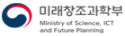 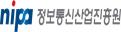 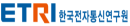 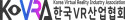 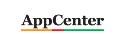 2017년 VR·AR 그랜드 챌린지 개최 공고
국내 VR·AR 콘텐츠 산업이 활성화될 수 있도록 VR·AR 개발자(팀)에 대한 콘텐츠 개발 정보 및 노하우를 공유하고, 전문가 멘토링을 통해 우수 콘텐츠의 발굴과 상용화 및 사업화가 촉진되도록 『VR·AR 그랜드 챌린지』를 개최하오니 많은 관심과 참여를 바랍니다.2017년 5월
한국가상증강현실산업협회 회장
1. 참가 자격
  ○ 학생 및 일반인 대상 개인 또는 팀으로 구성하여 참가 신청
   - (학생부) 공고일 기준 중·고등학생이나 대학생(대학원생 포함)인자
   - (일반부) 제한 없음
    ※ 학생부 참가 자격 대상자도 일반부 지원 가능2. 추진 내용
○ 콘텐츠 제약이 없는 자유주제와 모션플랫폼(시뮬레이터 등)을 활용하는 VR/AR 콘텐츠에 대해 사전 개발 단계와 본선을 거쳐 우수 콘텐츠를 선정하여 수상

○ (사전 개발단계) 완성도가 높은 VR/AR 콘텐츠가 개발될 수 있도록 2~3개월 동안의 
  사전 개발 단계
   ※ 참가 대상 콘텐츠는 상용화되지 않았거나, 정부와 지자체 또는 공공기관의 지원 사업에 
   속하지 않은 콘텐츠로 제한함
    - 10인 미만의 개발팀(1인 참가도 가능)으로 참여가 가능하며, 사전 개발 기간 중에 
      수시 참가 접수
    - 사전 개발 후, 접수 마감일까지 개발된 결과물 제출 필수
    - 참가팀(또는 개인)에 대해 정기적(사전 개발단계 기간 중, 8회 내외) 전문분야 
     기술 세미나와 네트워킹 행사 진행 예정< 기술세미나 및 네트워킹 행사 진행(안) >※ 상기 행사 내용 및 회차는 변경될 수 있음- 대상 분야는 주제에 제약이 없는 1)자유주제와 모션플랫폼 등 기구물 등과 연동되는 2)지정분야로 구분※ HW는 KoVAC 內 테스트베드에서 활용할 수 있도록 지원하며, HW 연동에 대한 SDK/API 및 예제 프로그램 등을 제공- (기술지원) 사전 개발단계에서 개발자(팀)의 기술적 애로사항과 VR/AR  콘텐츠 구현에 필요한 요소기술은 In-House R&D*를 통해 지원
※ 한국전자통신연구원(ETRI)가 수행하고 있는 디지털콘텐츠 분야에 대한 맞춤형 기술 공급 과제로 콘텐츠 구현에 필요한 애로기술을 연구 인력이 협업하여 지원

○ (본선) 사전 개발단계 VR/AR 콘텐츠의 심사 평가를 통해 KVRF 콘텐츠 공모전의 본선 
참가팀 선정
 - VR/AR 전문가 및 사업자로 심사위원을 구성하여 본선 진출팀 평가
 - 본선에 진출한 콘텐츠는 KVRF 2017 기간 중, 1박 2일 해커톤 방식으로 진행하여 참가팀 피칭과 전문가 시연 평가를 종합하여 수상작 선정3. 일정 계획
  ○ 접수 : 공고일 이후, 본선 진출 심사 이전까지 수시 접수
    - 접수 마감 : 2017. 8. 31.(목), 18:00까지(예정)
    ※ 본 행사를 주관하는‘한국가상증강현실산업협회’(http://kvra.kr)에서 소정의 양식을 작성하여 『VR·AR 그랜드 챌린지』 담당자에게 이메일 접수(kvrf2017gc@kvra.kr)
  ○ 사전 개발단계 : 공고일 ~ 본선 참가팀 선정(~‘17.08.31)(예정)
  ○ 본선 : KVRF 2017 기간 중(‘17.09.16 ~ ‘17.09.19)(예정)
  ○ 심사/수상 : KVRF 2017 폐막식(‘17.09.20 예정)
  ○ 공모전 문의 : 한국증강현실산업협회(홈페이지 정보 참조) ☎ 02) 2132-1271
4. 시상 및 사업화 지원 계획
  ○ 시상 내역
   - 총 4,500만원 내외의 상금 수여 예정※ 결과물의 수준 및 경쟁률에 따라 시상 규모는 조정될 수 있음 
※ 추후 후원업체(현재 KT, LGU+, 원스토어, 롯데월드, 오큘러스 후원 예정) 확정에 따라 후원 
  업체상(소정의 상금 포함) 추가 예정
※ VRis 출품 콘텐츠에 대해 최대 1,500만원 상금, VRis 시나리오는 일반부 500만원, 학생부 100만원 상금 예정 ○ 상용화 및 사업화 지원 내역
    - (상용화 지원) 참가 콘텐츠에 대해 KVRF VR/AR 공모전 협력기업과 협의를 통해 상용화 지원 예정※ 콘텐츠 상용화 촉진을 위해 사업자의 콘텐츠 구매에 대해 정부의 매칭 지원 가능 여부 검토 중5. 선정 및 성과 평가
 ㅇ 참여자(팀) 선정은 1차 평가(예선) 및 2차 평가(본선)로서 2단계 과정을 통하여 최종 우수작 선정
  - 1차 선정은 개발된 결과물에 대한 평가를 통해 기준 점수를 획득한 참여자(팀) 중 최고점
   순으로 OO개 참여자(팀)를 선정
 - 2차 선정은 OO개 참여자(팀)를 대상으로 해커톤 과정을 통해 개발된 콘텐츠에 대한 시연 및 발표를 통하여 최고점 순으로 선정
< 예선 평가 기준(예시) >< 본선 평가 기준(예시) >
6. 유의사항
  ○ 응모 관련
   - 법인에 소속된 창작자, 공동 창작 등 저작권자가 여럿이거나 권리관계가 복잡한 경우 저작권 권리 관계를 명시하여 대표자 자격으로 응모·제출
   - 타 경진대회 수상작, 허위사실 기재 등 결격사유가 있는 작품은 심사 대상에서 제외되며, 시상 이후에도 문제가 발생시 입상 취소 및 상금 회수가 될 수 있음
   - 응모하는 모든 제출물은 상용화되지 않은 창작물이어야 함  ○ 심사 관련
   - (예선) 1차 심사는 제출되는 결과물에 의해 진행됨
   - (본선) 2차 심사는 일반인 평가 및 발표 심사 등으로 진행됨(대상자는 필히 발표 평가에 참여해야 함)
   - 본선 심사 시 불참 등 주관기관의 규정을 준수하지 않은 경우 실격처리
   - 결과물 제출 시 필요한 사항은 모두 숙지하며, 숙지하지 못한 책임은 참가자에게 있음
   - 평가 점수는 공개하지 않으며, 평가항목 및 배점 등은 일부 변경될 수 있으며, 수상작이 적합하지 않을 경우 시상하지 않을 수 있음  ○ 시상 관련  
   - 수상 대상자(팀)는 시상식(‘17. 09. 20, 예정)에 반드시 참여해야 함  ○ 저작권 관련
   - 출품된 응모작 및 수상작에 대한 저작권(저작인격권과 저작재산권) 등 권한은 출품자 본인(팀)에게 있음
   - 출품된 응모작 및 수상작에 대한 제3자의 저작권, 특허권, 초상권 등의 모든 지적재산권 및 정보의 무단 사용 등으로 발생하는 법적문제에 대한 책임은 참가자(팀)에 있으며, 추후 문제 발생 시 접수 또는 수상이 취소됨
[ 붙임 ] 본선 세부 수행 일정 (해커톤)* 향후 VIP 방문 일정에 따라 변동 가능[ 붙임 ] 누리꿈스퀘어 디지털파빌리온구분사전 개발단계본선주 요
내 용○ 참가: 종료시까지 수시 접수○ 지원 사항  - 기간 중, 유형별 전문가 기술 세미나 및 개발자(팀)간 네트워킹 진행 - 모션플랫폼 등을 활용하기 위한 SDK/API, 데모 및 전문 인력 기술지원 - VR/AR 기기 및 모션플랫폼 등 콘텐츠 제작 인프라 기술지원(KoVAC)○ 본선 참가: 사전 개발 단계에서 접수된 콘텐츠에 대한 전문가 평가 - KVRF 기간 중, 전문가 시연 평가와 출품자 피칭을 종합하여 수상작 선정회차내용비고1KVRF 2017,“VR/AR 그랜드 챌린지”설명회- 추진 계획 및 심사 기준 등 행사 관련 안내- 개발자(팀) 지원 내용 및 VR 저작도구 기술세미나 등개발자 협회, 유관기관2VR/AR 기기를 이용한 콘텐츠 개발- 모바일 기기, VR/AR 전용 기기, 스팀VR 등록 등솔루션 업체 전문가3공간 VR 콘텐츠 개발- 공간 이동 / 마커 인식 / 상호 작용 등국내 공간 VR 사업자4이동형 모션플랫폼 VR 콘텐츠- 테마파크 어트랙션ETRI 미니 롤러코스터5탑승형 모션플랫폼 VR 콘텐츠- 3DoF, 6DoF 등 탑승형 HW 연동 기술 등국내 모션플랫폼 제조사6AR 콘텐츠- 스마트폰 활용 AR 및 전용기기 AR 콘텐츠AR 플랫폼 보유 기업7VR/AR 콘텐츠 상용화 및 사업화- 국내 로케이션 사업장 현황 및 해외 진출로케이션 사업자, VC8본선 참가팀 선정KVRF 전시 체험대상분야내용비고자유주제- 스마트폰을 활용하는 VR/AR 및 상용화된 VR/AR 기기를 활용하는 콘텐츠 유형GearVR, Oculus Rift, HTC Vive, Microsoft Hololens 등지정분야- 모션플랫폼* 등 공간 및 기구물과 연동하는 VR/AR 콘텐츠 유형공간 이동 및 탑승형 시뮬레이터 등구분과기정통부장관상NIPA원장상ETRI원장상한국증강현실산업협회장상앱센터장상캠프VR VRis 콘텐츠 및 시나리오상학생부1팀(300만원)1팀(100만원)1팀(100만원)1팀(100만원)1팀(100만원)콘텐츠:1,500만원
시나리오(일반/학생):
500만원/100만원일반부1팀(1,000만원)1팀(500만원)1팀(500만원)1팀(500만원)1팀(500만원)콘텐츠:1,500만원
시나리오(일반/학생):
500만원/100만원지원유형내용비고콘텐츠 구매- VR 로케이션 사업자, 모션플랫폼 기업 등의 콘텐츠 상용화 계약 또는 구매조건부 구매의향 계약서 등상용화- VR 로케이션 사업자의 사업장* 내 콘텐츠 체험관 운영  * 전국 20여개 VR 사업장사용자 반응에 따라 러닝로얄티 방식의 콘텐츠 구매계약 등추가 개발- 모션플랫폼 + 콘텐츠 등 콘텐츠 상용화를 위한 추가 개발 사업 지원유관기관 콘텐츠 개발 지원 사업 등1단계⇨2단계예선평가⇨시연 및 발표평가(일반인, 심사위원회)o 평가점수 : 80점 이상
o 고득점 순으로 선정
o 선정규모 : 최대 OO개⇨o 합산 결과, 고득점 순으로 선정평가영역평가항목전문성ㅇ 출품작의 독창성, 창의성 및 우수성 등전문성ㅇ 출품작의 특징, 주요기능 등에 대한 차별성 및 확장성타당성ㅇ 개발 배경을 통한 출품작의 개발 적정성타당성ㅇ 출품작의 개발 목적의 타당성평가영역평가항목상품 가치ㅇ 개발되는 결과물에 대한 완성도상품 가치ㅇ 향후 상품으로써의 경쟁력상품 가치ㅇ 상품으로써의 확장성 등을 평가파급 효과ㅇ 사업화 및 수익 창출 가능성ㅇ 사업화 및 수익 창출 가능성파급 효과ㅇ 기술 보급 및 확산에 대한 효과성ㅇ 기술 보급 및 확산에 대한 효과성구분시간프로그램구분시간학생부, 일반부1일차09.18(월)09:00 ~ 10:00행사 등록
(접수 및 자리 안내)1일차09.18(월)10:00 ~ 11:30오리엔테이션(참가자 아이스 브레이킹)1일차09.18(월)11:30 ~ 12:00개회식(개회사 및 행사 일정 소개)1일차09.18(월)12:00 ~ 13:30중식1일차09.18(월)13:30 ~ 18:00개발 진행 및 개발 회의(팀별 개발 회의 및 진행)1일차09.18(월)18:00 ~ 19:00석식1일차09.18(월)19:00 ~개발 진행(팀별 개발회의 및 진행)2일차09.19(화)08:00 ~ 09:00조식2일차09.19(화)09:00 ~ 12:00심사위원 작품 시연(각 팀별 VR 작품 심사위원 그룹 대상 시연)2일차09.19(화)12:00 ~ 13:00중식2일차09.19(화)13:00 ~ 14:00발표 1(모션플랫폼 참가팀 발표)2일차09.19(화)14:00 ~ 15:00발표 2(게임 분야 참가팀 발표)2일차09.19(화)15:00 ~ 16:00발표 3(영상 분야 참가팀 발표)2일차09.19(화)16:00 ~ 국내 플랫폼 사업자 및 한국VC 비즈매칭과 네트워킹 Meet-up(기업 피칭 및 투자 기회 제공)3일차09.20(수)17:00 ~ 19:00시상 및 폐회식(결과 발표 및 폐회식 진행)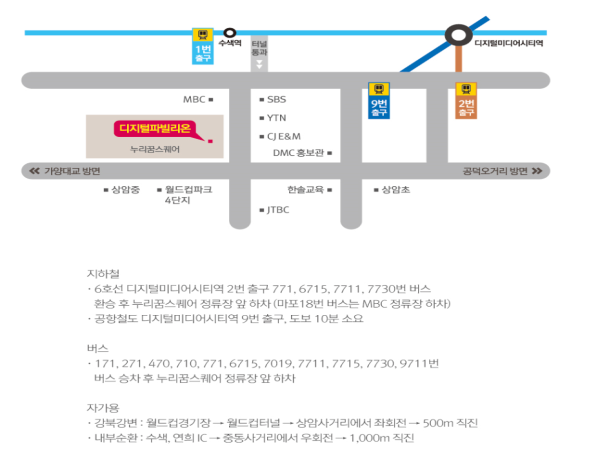 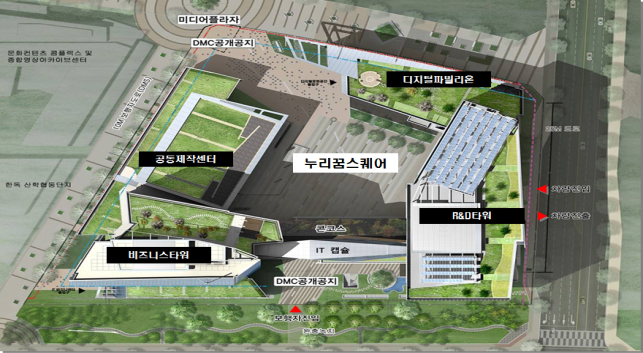 